CertificationsOracle Database 10g.Oracle Certified Expert (OCE).Oracle Certified Associate (OCA).Oracle Certified Professional (OCP).ExperienceIn Database Administrator, Jan/2014 – Dec/2014, One Year ExperienceInTECNO-ED Islamabad Pakistan.Database Backup and Recovery, Maintain Data and so on. Creating backup copies of data.Oracle RMAN.User Profile and auditing.Troubleshooting.Structure Query Language (SQL),Data Retrieval Language (DRL).Data Manipulation Language (DML).Data Definition Language (DDL).Data Control Language (DCL).Taking ownership of data related problems.Database Installation and Configuration.Developing and building systems for end users.In-depth knowledge of Microsoft Windows client operating systems, XP, Windows7/Windows 8,So on and Linux Operating system.In Networking, Six Months Experience in Rahman Medical Institute (RMI).Active Directory Installation.Convert FAT to NTFS file system without formatting File and folder permissions,quota and so on.Router Configuration.Cabling/Wiring.Troubleshooting.In Red Hat Linux In 2014, one year Experience In TECHNO-ED Islamabad Pakistan.In Teaching, Two Years’ Experience in Mathematics Up to 8th class.In Hotel, InJAN-2015Up to JULY-2016,(0ne and Half Year Experience)By 72 HuesFive Star Hotel in Sharjah UAE.As an IT Assistant.Wi-Fi Troubleshooting.Projector Setup, Sound/Mac/Mixer and Speaker.Projector Troubleshooting.Windows Upgrade.Avaya Installation and configuration/Telephone Troubleshooting.Key Door Lock Troubleshooting use a device.HSMX, It for Wi-Fi password access to use guests.Membership Card Creation.Printer Troubleshooting.Fire Alarm Troubleshooting.Master Card creation.In World Health Organization (WHO), Six Months Experience (From August to December 2016)As an Additional Monitor.Checking Area Supervisor.Checking CHW and Team.Checking logbook, vaccine and so on.ProjectLocal Area Network (LAN) Messenger for Rahman Medical Institute Pakistan.Communication more than one system.LAN Messenger, No need of the internet, without internet communication.Chat, files, Pictures sending through the LAN Messenger.Fast and secure Send and receive data.Friendly user Desktop Application.Easy Understand.Applied forDatabase Administrator.Structure Query Language (SQL).Red Hat Linux Operating System.Networking.IT Officer (MS Office).IT Assistant.IT Technician.Desktop Support Application.Musharraf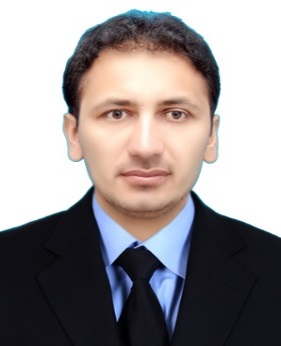 E-mailMusharraf.343413@2freemail.com ContactC/o-Mobile: +971502360357AddressQATAR, DohaPersonal DataD.O.B. : 10-Apr-1986Sex  : MaleStatus  :  MarriedNationality : PakistaniDate of issue: 19-May-2015Date of expiry:17-May-2020Languages KnownEnglish (Read, Write & Speak).Urdu   (Read, Write & Speak).Pashto (Read, Write & Speak).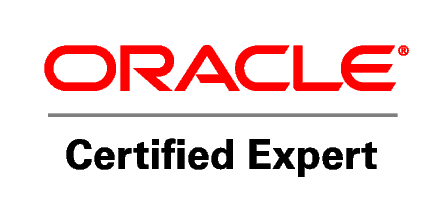 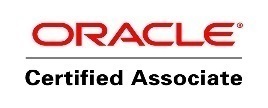 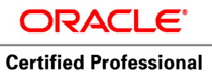 ProfileAn IT Professional efficient, analytical, well-organized, reliable,trustworthy, meticulous and positive thinking individual with effective presentation and communication skills with ability to prioritize and plan forward. I am also energetic and friendly person who can communicate well. Responsible for the technical and administration aspects of the companies Oracle and SQL Database infrastructure.Skills and Areas of ExpertiseDatabase Administrator.Complex Queries.IT Maintenance.IT Technician.Hotel Management (IT).Linux/Networking.Office Administration.Data analysis.Desktop Support Application. Diagnosing hardware & software faults.Deadline oriented.Quick learn company software/Interface.Teaching.Excellent problem-solving skills.Honest, Hard and smart Worker.Adapt to any work atmosphere.Education M.SC Computer Science:  2011- 2013(Institute of Management Sciences (ims) University) Hayatabad Peshawar Pakistan.BSC Computer science:    2011, Peshawar University Pakistan.Major Courses: Data Communication, Database, Data structure,Calculus And Operating system.Computer CoursesOracle Certified Expert (OCE) / Oracle Certified Associated (OCA) & Oracle Certified Professional (OCP)from TECHNO-ED Islamabad.Red Hat Linux Operating system from TECHNO-ED Islamabad.MCSE (Microsoft Certified System Engineering) from Corvit Peshawar.CCNA from Corvit Peshawar.Computer Hardware/Software.Proficient in MS Office, Windows, Internet & Email.